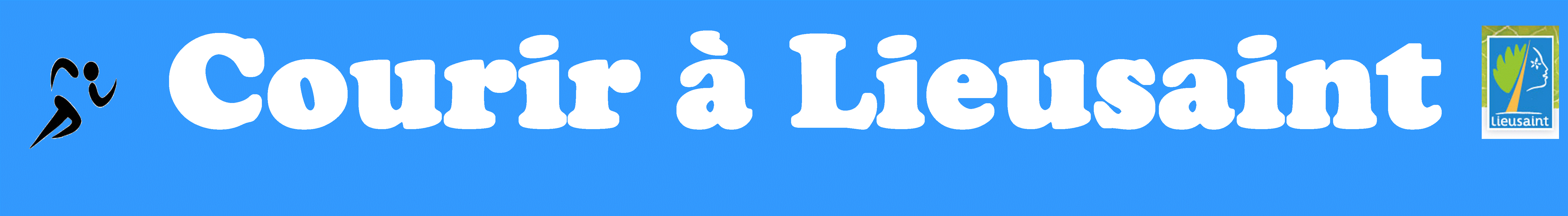 PRESENTATION DE L’ASSOCIATION COURIR A LIEUSAINTL’ASSOCIATION COURIR A LIEUSAINT A L’UNIQUE BUT DE VOUS FAIRE PARTAGER LES JOIES DU FOOTING DANS UNE AMBIANCE DETENDUE.LE BUREAU DE L’ASSOCIATION SE COMPOSE :      - D’UN PRESIDENT: M. DAGAULT Francis                       TEL : 06.73.76.68.51 /  Mail : asse-francis@orange.fr D'UNE VICE-PRESIDENTE: MME TAISNES Stéphanie
TEL : 06.45.69.02.77 /  Mail: steph.taisnes@wanadoo.fr
D’UN TRESORIER : M. ROMAIN Jean-Michel    TEL : 06.47.50.65.20 / Mail : isabelle.romain925@orange.frD’UN TRESORIER ADJOINT : D’UN SECRETAIRE : M. RENAUDIN Pascal
TEL : 07.82.40.66.64 / Mail : pa42195@gmail.comD’UN SECRETAIRE ADJOINT :M. DAGAULT Frédéric TEL : 06.84.18.92.32/ Mail : freddagault1230@gmail.comADRESSE MAIL DE L’ASSOCIATION :ascouriralieusaint@gmail.comSITE INTERNET :http://www.couriralieusaint.net